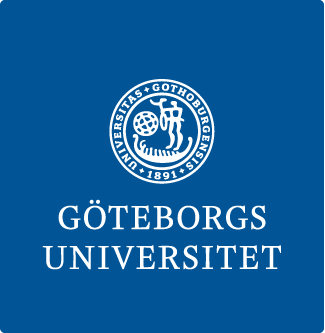 Kandidatprogrammet KulturInstitutionen för kulturvetenskaper, Göteborgs universitetPRAKTIKINTYGPraktikplats: ____________________________________________________ Praktikant: ______________________________________________________ Personnummer: ___________________________________________________Praktikperiod: från vecka 40 till och med vecka 47 2024 Mellan praktikvärd och praktikant upprättades vid praktikens början en praktikplan i vilken det framgår inriktning och genomförande av praktiken. Härmed bekräftas att praktiken genomförts under den angivna tidsperioden och i enlighet med praktikplan vad gäller praktikens omfattning, innehåll och utformning. Plats och datum ________________________________________________________________________________________________________ Praktikvärdens underskrift _______________________________________________________ Namnförtydligande, praktikvärdDetta intyg lämnar studenten slut till kursansvarig i samband den muntliga redovisningen vid det examinerande seminariet på Göteborgs universitet.